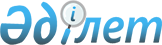 "Елеулі маңызды тауарлар тізбесін бекіту туралы" Қазақстан Республикасы Ұлттық экономика министрінің 2014 жылғы 29 желтоқсандағы № 180 бұйрығына толықтырулар енгізу туралыҚазақстан Республикасы Премьер-Министрінің орынбасары - Сауда және интеграция министрінің 2023 жылғы 12 сәуірдегі № 138-НҚ бұйрығы. Қазақстан Республикасының Әділет министрлігінде 2023 жылғы 13 сәуірде № 32293 болып тіркелді
      БҰЙЫРАМЫН:
      1. "Елеулі маңызды тауарлар тізбесін бекіту туралы" Қазақстан Республикасы Ұлттық экономика министрінің 2014 жылғы 29 желтоқсандағы №180 бұйрығына (Нормативтік құқықтық актілерді мемлекеттік тіркеу тізілімінде № 10953 тіркелген) мынадай толықтырулар енгізілсін:
      көрсетілген бұйрықпен бекітілген Елеулі маңызды тауарлар тізбесі:
      мынадай мазмұндағы реттік нөмірлері 148, 149, 150-жолдармен толықтырылсын:
      "
      ".
      2. Қазақстан Республикасы Сауда және интеграция министрлігінің Сыртқы сауда қызметі департаменті заңнамада белгіленген тәртіппен:
      1) осы бұйрықтың Қазақстан Республикасы Әділет министрлігінде мемлекеттік тіркелуін;
      2) осы бұйрықты Қазақстан Республикасы Сауда және интеграция министрлігінің интернет-ресурсында орналастыруды қамтамасыз етсін.
      3. Осы бұйрықтың орындалуын бақылау жетекшілік ететін Қазақстан Республикасының Сауда және интеграция вице-министріне жүктелсін.
      4. Осы бұйрық алғашқы ресми жарияланған күнінен кейін күнтізбелік он күн өткен соң қолданысқа енгізіледі.
       "КЕЛІСІЛДІ"
      Қазақстан Республикасы
      Индустрия және инфрақұрылымдық 
      даму министрлігі
       "КЕЛІСІЛДІ"
      Қазақстан Республикасы
      Қаржы министрлігі
					© 2012. Қазақстан Республикасы Әділет министрлігінің «Қазақстан Республикасының Заңнама және құқықтық ақпарат институты» ШЖҚ РМК
				
148.
2701
тас көмір, брикеттер, тас көмірден алынған түйіршіктер және қатты отынның ұқсас түрлері
149.
2702
лигнит немесе гагаттан басқа агломерленген немесе агломерленбеген қоңыр көмір
150.
2503 00
мұздатылған кептірілген, тұндырылған және коллоидты күкірттен басқа барлық түрдегі күкірт
      Қазақстан Республикасы Премьер-Министрінің орынбасары - Сауда және интеграция министрі 

С. Жумангарин
